Scratch Key Words Lesson 1EnglantiSuomiSpritehahmoInputOhjeet (mitä kirjoitat)ProcesslaskeminenOutputlopputulosScripts AreaTyötila (missä kirjoitetaan ohjeet)Right TurnKäännös oikealleLeft TurnKäännös vasemalleDegreesKulma-asteetRotationkiertoStepsaskelSoundÄäniRepeatToistaaForwardEteenpäinBackwardtaaksepäinWaitodottaaStagelava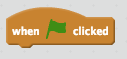 Kun klikkaa vihreää lippua